ΕΛΜΕ ΛΗΜΝΟΥ - ΑΓΙΟΥ ΕΥΣΤΡΑΤΙΟΥ                                                                             Αρ. Πρ.   29/20-03-2018 
Λ. ΔΗΜΟΚΡΑΤΙΑΣ 16                                                                                                                Προς: Σχολεία ΕΛΜΕΜΥΡΙΝΑ 81400 ΛΗΜΝΟΣ                                                                                                                          Κοιν: ΜΜΕ                                                
http://www.elme-limnou.gr/
email: elmelimnos@gmail.comΘέμα: “Καταγγελία για τη σύλληψη μελών του Δ.Σ της Α΄ ΕΛΜΕ Θεσσαλονίκης.”To Δ.Σ της της ΕΛΜΕ Λήμνου και Αγίου Ευστρατίου καταδικάζει τη σύλληψη της προέδρου και του αντιπροέδρου του ΔΣ της Α’ ΕΛΜΕ Θεσσαλονίκης με τη διαδικασία του αυτοφώρου από τα σπίτια τους, που έγινε την Παρασκευή 16 Μάρτη.Το "έγκλημά" τους είναι ότι ως ΔΣ σωματείου εργαζομένων εξέδωσαν ψήφισμα συμπαράστασης σε απολυμένη έγκυο εργαζόμενη στην ιδιωτική εταιρεία VresNET (εταιρεία τηλεφωνικού καταλόγου στην Καλλιθέα). Η σύλληψη έγινε μετά από μήνυση του συγκεκριμένου εργοδότη, αφού πρώτα είχε μηνύσει και την απολυμένη έγκυο και δυο συναδέλφους της που εξέφρασαν την αυτονόητη συμπαράσταση τους. Απαιτούμε να παρθούν πίσω οι μηνύσεις και να δικαιωθεί η απολυμένη έγκυος εργαζόμενη.Αυτή η απαράδεκτη ενέργεια αποτελεί συνέχιση και κλιμάκωση του αυταρχισμού της κυβέρνησης και της εργοδοσίας, είναι μια ενέργεια που έρχεται ως συνέχεια της ποινικοποίησης και της καταστολής των αγώνων ενάντια στους πλειστηριασμούς, του χτυπήματος από τα ΜΑΤ στους εκπαιδευτικούς που αγωνίζονται για μόνιμη και σταθερή εργασία, των συλλήψεων εργαζομένων σε χώρους δουλείας που παλεύουν και υπερασπίζονται εργατικά δικαιώματα. Μετά τα ΜΑΤ, τις απαγορεύσεις και την τρομοκρατία τώρα ποινικοποιείται ακόμα και η έκφραση αλληλεγγύης. Κανένας εκπαιδευτικός δε μπορεί να μένει αδιάφορος ιδιαίτερα όταν χτυπιέται το δικαίωμα στη μητρότητα. Πρόσφατο είναι το παράδειγμα στο κλάδο μας όπου αναπληρώτρια εκπαιδευτικός εξαναγκάστηκε από την ανάλγητη και βάρβαρη πολιτική της κυβέρνησης ΣΥΡΙΖΑ – ΑΝΕΛ να επιλέξει το παιδί της ή την εργασία της μιας και δεν δικαιούται επιπλέον άδεια επαπειλούμενης εγκυμοσύνης. Η προσπάθεια εκφοβισμού, η ποινικοποίηση της συνδικαλιστικής δράσης, ο αυταρχικός κατήφορος της κυβέρνησης και των εργοδοτών δε θα περάσει. Απαιτούμε εδώ και τώρα να αποσυρθεί κάθε κατηγορία εναντίον των συναδέλφων του Δ.Σ. της Α’ ΕΛΜΕ Θεσ/νίκης. 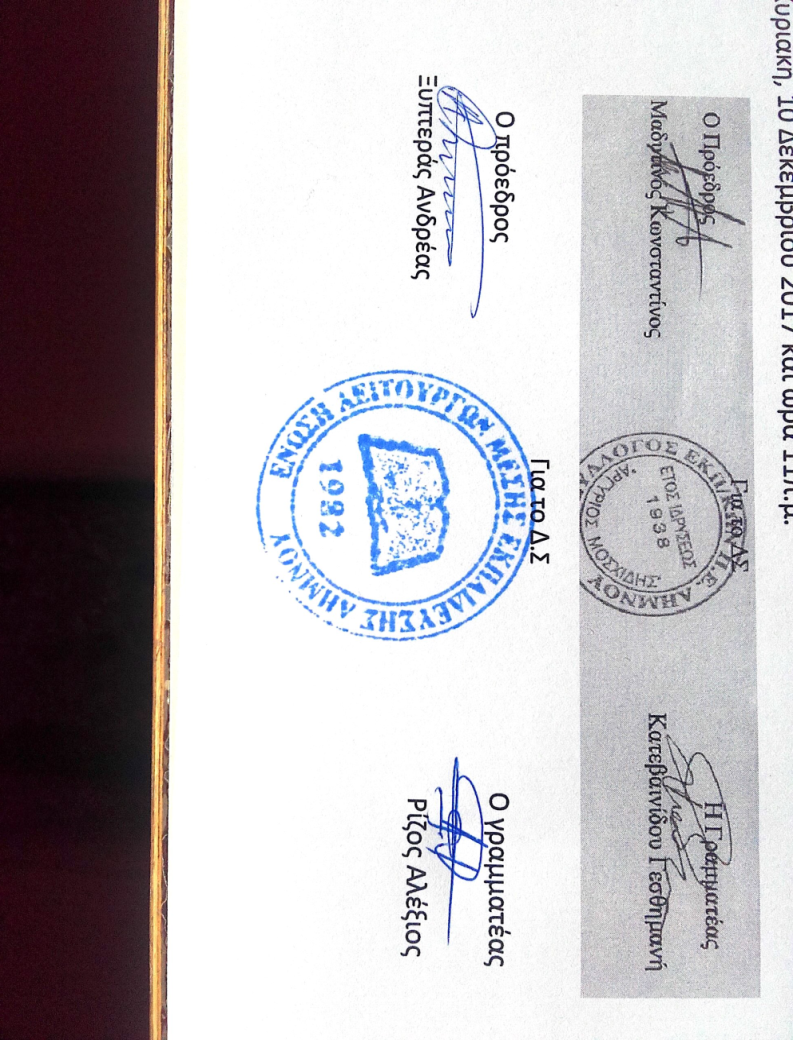 Η αλληλεγγύη είναι το όπλο μας.Καλούμε όλες τις ΕΛΜΕ και τους Συλλόγους ΠΕ να καταδικάσουν τον αντιλαϊκό και αυταρχικό κατήφορο της κυβέρνησης και της εργοδοσίας.